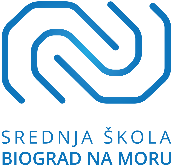 adresa: Augusta Šenoe 29, 23210 Biograd na Moru email: ssbnm@ss-biogradnamoru.skole.hrtel: 023/383-278, fax: 023/386-760OIB: 34800685899____________________________________________________________________________________________REPUBLIKA HRVATSKAZADARSKA ŽUPANIJASREDNJA ŠKOLA BIOGRAD NA MORUBiograd na Moru, 23. prosinca 2020.ŠKOLSKI ODBORčlanovimaPOZIVPoštovani pozivam Vas na sjednicu Školskog odbora koja će se održati u ponedjeljak, 28. prosinca 2020. s početkom u 9.00 sati u prostorijama škole.Dnevni red:Trogodišnji financijski planZapisnik o provedenom inspekcijskom nadzoruRaznoS poštovanjem,predsjednik Školskog odboraNino Majica v.r.